LES DONATEURS :Christian AYME 			SauvagnasChantal BEAUVILLE 			AgenPaul BELLIVIER				AgenRaymonde BERTHELOT			PujolsAnnie BONNET				BajamontPatrick BOURDEN			Gujan MestrasFrançoise BOZETIE			AubiacRaymond BRILLET			RoquefortMaïté BRUNEAUD			NéracSuzanne CALVES			AgenMarie-Louise CASSE			Le Passage d’AgenMichel CLARY				NéracRoland CLERC				PujolsFrançoise CRAMPES			AgenMado DELERUE				PujolsSuzanne DOBRENEL			Bon EncontreRachel DUFOUR			Clermont FerrandPierre FIGUET				FoulayronnesJacqueline FONVIELLE			AgenNicole FRATTINI			AgenJean Claude FRELING			PujolsFrancine GARRIGUES			PujolsPatricia GONZATO			SauvagnasLucette GOURC				AgenGérard GUILLEMIN			PujolsYvette JACQUET			Bon EncontreBernadette JUNCA-LAPLACE		BetpoueyMarie-José JULVECOURT		AgenLucie JULVECOURT			AgenAnne-Marie LABORDE LAULHE   	BajamontRégine LAFON				PujolsTina LOAT				AgenAnne Marie MANZONI			BoéOdette NAU				FoulayronnesLaure PASUT				PujolsCarlos PEREZ				Bon EncontreJacques PERRAULT			AgenMarie-France PERRAULT		L’HermJanine PYS				AgenLysiane REDDAD			AgenSophie RESSES				AgenJacky RICHE				AubiacMonique SAINT-MACARY		Pont du CasseLaurence VALADE			BiasMarie Paz VIGNEAU			Pont du CasseCorine VILCAZ 				Villeneuve sur LotCécile ZORZENONE			Pont du CasseCe sont 93 œuvres qui ont été offertesMerci, par votre générosité, de nous avoir aidés.L’intégralité des fonds recueillis servira pournotre action d’aide à la scolarisation au NigerMERCI A LA MUNICIPALITE DE BOEFrance Libertés 47 au Niger	Depuis 20 ans notre association a engagé une action d’aide à la scolarisation au Niger. Une coopérative regroupant les 3 écoles a été créée en 1996, à notre demande, pour un meilleur suivi. Cette coopérative est devenue une O.N.G. qui agit maintenant plus largement dans le domaine de l’éducation.	A chaque rentrée scolaire notre partenaire, l’O.N.G. N’Der Lelawal, nous propose un ou plusieurs projets. Le Conseil d’Administration examine et retient le, ou les projets en fonction des finances disponibles.	En 2010 nous avons été sollicités pour intervenir dans le village de Koma, après une visite sur place,  nous avons réalisé, sur deux ans,  un projet global sur  ce site. Financement mobilisé : 20 000 €. France Libertés 47 a pu réaliser  un partenariat financier avec Conseil Régional Aquitaine, Solidarité Laïque, Fondation France Libertés, ONG N’Der Lelawal, Populations cibles et dons spécifiques pour mener à bien ce projet.	Depuis 20 ans, nos réalisations : construction de latrines, création de jardins scolaires, achats des manuels scolaires à chaque rentrée, achats de kits scolaires, équipement des caisses pharmaceutiques, achats de 2 troupeaux de brebis, construction d’une classe en dur, expédition de deux containers de 60 m3 (mobilier scolaire, fournitures, matelas enfants, livres, jouets, vêtements, etc …), réalisation d’une adduction d’eau, équipement pour élèves handicapés, équipement pour travaux manuels,  etc…La construction de latrines dans les écoles est un facteur important pour l’hygiène mais aussi pour la scolarisation des filles.La réalisation des jardins scolaires permet une formation des élèves mais apporte également un complément alimentaire.L’eau, potable, contribue également à l’hygiène mais améliore les conditions de santé, particulièrement chez les enfants.Notre prochain rendez-vous2017TOMBOL’ART aura 20 ansASSOCIATION FRANCE LIBERTES 47Avec le soutien de la municipalité de BOEExposition des œuvres offertes par les artistesà la Médiathèque Camille RipollAvenue de la Résistance à  BOEdu 29 novembre au 6 décembre 2016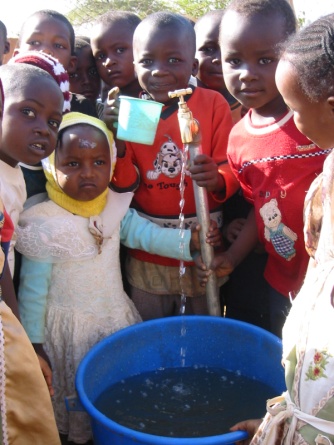 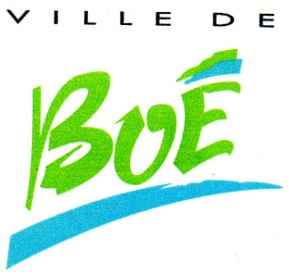 47470 Dondas - Tél : 05 53 95 43 50francelibertés47@yahoo.fr 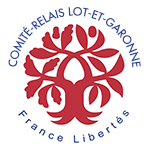 